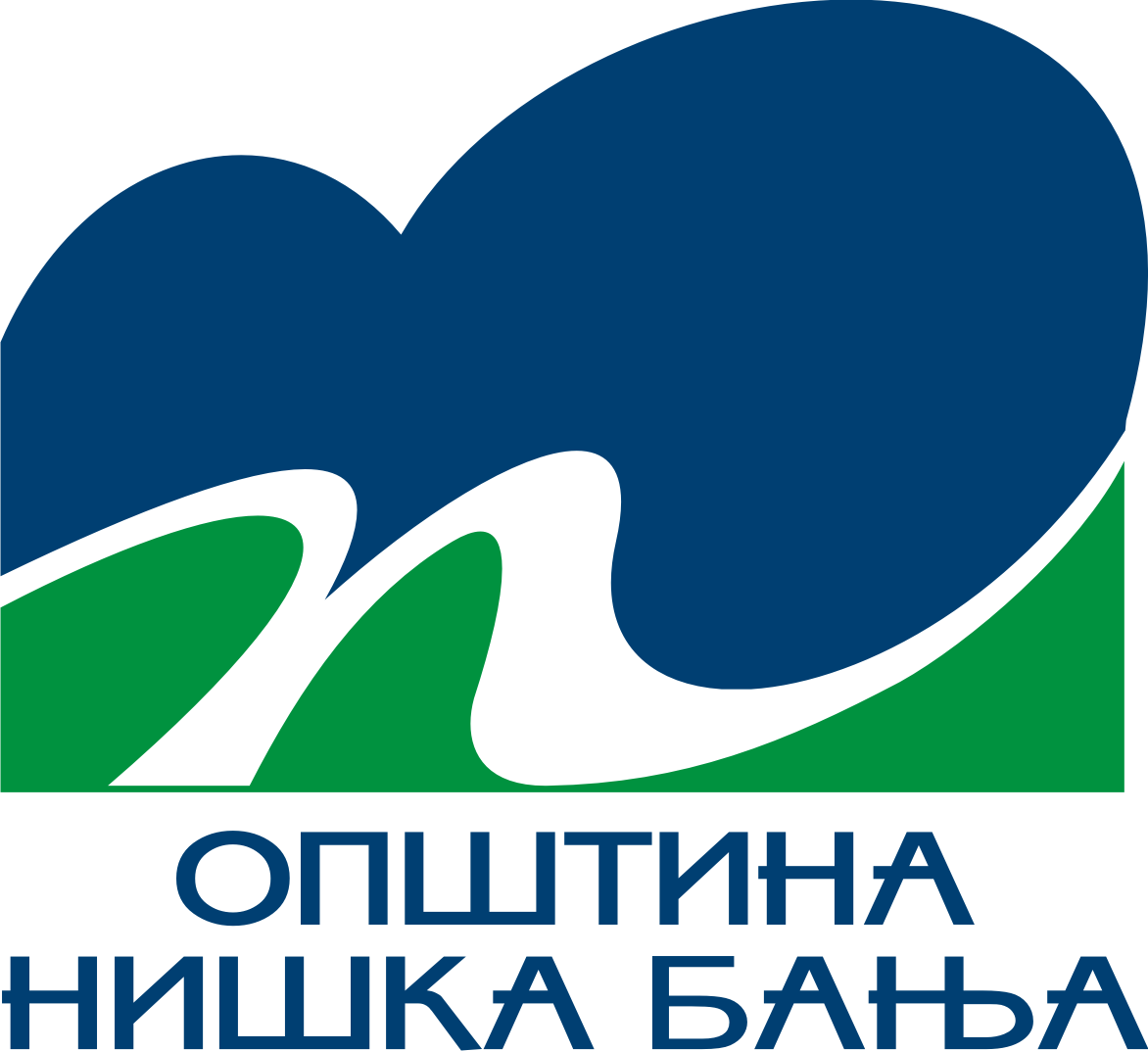 ГРАД НИШГРАДСКА ОПШТИНА НИШКА БАЊААПЛИКАЦИОНИ ФОРМУЛАРПРЕДЛОГ ПРОГРАМА ИЗ ОБЛАСТИ СПОРТА КОЈИ СУ ОД ЗНАЧАЈА И КОЈИ СВОЈИМ КВАЛИТЕТОМ ДОПРИНОСЕ АФИРМАЦИЈИ СПОРТА У ГРАДСКОЈ ОПШТИНИ НИШКА БАЊАЗА 2024. ГОДИНУ	КРАТКО УПУТСТВО:СВЕ ТРАЖЕНЕ ПОДАТКЕ У АПЛИКАЦИОНОМ ФОРМУЛАРУ ОБАВЕЗНО ЧИТКО ПОПУНИТИ. ЕЛЕКТРОНСКА ВЕРЗИЈА АПЛИКАЦИОНОГ ФОРМУЛАРА МОЖЕ СЕ ПРЕУЗЕТИ  НА ЗВАНИЧНОЈ ВЕБ СТРАНИЦИ ГРАДСКЕ ОПШТИНЕ НИШКА БАЊА www.goniskabanja.org.rsИЛИ УЗЕТИ КОПИЈА АПЛИКАЦИОНОГ ФОРМУЛАРА У ЗГРАДИ ГО НИШКА БАЊА, СИНЂЕЛИЋЕВА БР. 1, НИШКА БАЊА.СВАКИ ДРУГИ НАЧИН АПЛИЦИРАЊА ЈЕ НЕПРИХВАТЉИВ.1. ПОДАЦИ О СПОРТСКОЈ ОРГАНИЗАЦИЈИ ПОДНОСИОЦУ ПРЕДЛОГА ПРОГРАМАПОТПИС ПОДНОСИОЦА ПРЕДЛОГА ПРОГРАМА___________________________М.П.2. ПОДАЦИ О ПРОГРАМУНазив програма (од 5 до 10 речи)Локација(е) (навести све локације на којима се програм реализује)Износ који се потражује од Градске општине Нишка Бања Кратак садржај (опис) програма  Детаљан опис активности  којима ће се програм реализовати Време реализације програма и динамика реализације (трајање и план активности):Очекивани резултати програма:Евалуација програма (како ће се пратити реализација програма, укључујући и наменско коришћење средстава и вршити оцењивање реализације програма; Буџет програма - план финансирања и трошкови (врста трошкова  и висина потребних средстава):Трошкови реализације програма (бруто):Како ће реализовање програма бити медијски подржано:Посебне напомене:ИЗЈАВА: Ја ____________________________________ изјављујем да смо упознати и сагласни да Градска општина Нишка Бања није у обавези да одобри и финансира предложени програм. Изјављујем, под материјалном и кривичном одговорношћу, да су подаци наведени у овом обрасцу и документима поднетим уз овај образац истинити и веродостојни.Да ћу након реализације програма доставити правдање о наменски утрошеним средствима добијеним по јавном позиву из буџета ГО Нишка Бања, потписанo и печатиранo.Место и датум: 	                                                                  ОВЛАШЋЕНО ЛИЦЕ                                                            М.П.Пун назив:Седиште и адреса:Број телефона:Факс:Е-маил:Интернет страна (Wеб страна)Порески идентификациони број:Особа за контакт (име, презиме, адреса, мејл, телефонГрана спортаОрган код кога је организација регистрована и регистарски бројИме и презиме, функција, датум избора лица овлашћеног за заступање, адреса, мејл, телефонУкупни приходи у претходној години. Планирани приходи у текућој години.Да ли  постоје ограничења у коришћењу имовине и обављању делатности (стечај,  ликвидација, забрана обављања делатности)Да ли организација има у току судске и арбитражне спорове (које и вредност спора)Да ли је организација у последње три године правноснажном одлуком кажњена за прекршај или привредни преступ везан за њену делатностДа ли организација има блокаду рачуна, пореске дугове или дугове према организацијама социјалног осигурањаНазив програма/пројекта који је у претходној години финансиран из јавних прихода,  датум подношења извештаја и да ли је реализација програма позитивно оцењенаВРСТА ТРОШКОВАЈЕД. МЕРЕ БРОЈ ЈЕД. ЦЕНА по јединициУКУПНОДиректни трошкови1. трошкови путовања и дневнице за лица која непосредно учествују у реализацији програма 2. трошкови куповине опреме и реквизита3. трошкови смештаја и исхране4. трошкови котизације за учешће и чланарине за територијални спортски савез5. трошкови изнајмљивања простора,  опреме и реквизита6. хонорари лица која учествују у реализацији програма7. транспорт опреме и реквизита8. осигурање9. финансијске услуге (банкарске и књиговодствене)10. штампање публикација и материјала11. трошкови зараде привремено запослених стручних лица на реализацији програма (бруто зарада)12. трошкови обезбеђења и лекарске службе на такмичењу13. набавка пехара, медаља, диплома и сл.14. Зараде запослених 15. Материјални трошкови16. Административни трошкови17. Други трошковиУКУПНО